Številka: Datum: 20. junij 2018ČLANOM OBČINSKEGA SVETAOBČINE IZOLAZadeva: Odlok o razveljavitvi Odloka o ustanovitvi, delovnem področju in sestavi delovnih teles Občinskega sveta Občine Izola – prva obravnava s predlogom za skrajšani postopekObrazložitev:Občinski svet Občine Izola je na 25. redni seji, dne 25. 2. 2018, sprejel spremembe in dopolnitve Statuta Občine Izola, na 28. redni seji, dne 24. 5. 2018, pa še spremembe in dopolnitve Poslovnika Občinskega sveta Občine Izola.V oba akta je Občinski svet smiselno – usklajeno z značajem Statuta kot splošneega akta občine in v skladu s postopkovnimi značilnostmi poslovnika – prenesel vsa določila Odloka o ustanovitvi, delovnem področju in sestavi delovnih teles Občinskega sveta Občine Izola (uradno prečiščeno besedilo – Uradne objave Občine Izola št. 11/2011). S tem je navedeni Odlok o ustanovitvi, delovnem področju in sestavi delovnih teles Občinskega sveta popolnoma izpraznjen in zato nepotreben. Zaradi navedenega se je Statutarno – pravna komisija občinskega sveta v skladu s svojimi pristojnostmi, ki jih določata 4. in 5. alineja 94.f člena Poslovnika določila predlog besedila Odlok o razveljavitvi Odloka o ustanovitvi, delovnem področju in sestavi delovnih teles Občinskega sveta Občine Izola in ga predlaga Občinskemu svetu Občine Izola v razpravo in sprejem.Statutarrno – pravna komisija predlaga Občinskemu svetu, da navedeni odlok obravnava po skrajšanem postopku, saj je kratek in zelo enostaven ter ga sprejme.Finančne posledice:Sprejem predlaganega odloka ne bo vplival na obremenitev občinskega proračuna.Predlog sklepa: Na osnovi podane obrazložitve Občinskemu svetu predlagamo, da sprejme Odlok o razveljavitvi Odloka o ustanovitvi, delovnem področju in sestavi delovnih teles Občinskega sveta Občine Izola (uradno prečiščeno besedilo – Uradne objave Občine Izola št. 11/2011), po skrajšanem postopku.Obrazložitev pripravila: 						ŽupanStatutarno – pravna komisija Občinskega sveta Občine Izola 				   mag. Igor Kolenc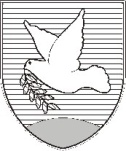 OBČINA IZOLA – COMUNE DI ISOLAžupan – IL SINDACO Sončno nabrežje 8 – Riva del Sole 86310 Izola – IsolaTel: 05 66 00 100E-mail: posta.oizola@izola.siWeb: http://www.izola.si/